BIODATA MAHASISWA IDENTITAS DIRI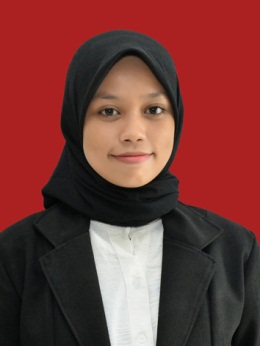 Nama				: Wardah Sholihah NPM				: 191434188Tempat/T.Lahir		: Pasar V Kebun Kelapa, 18 Agustus 2001Jenis Kelamin			: PerempuanAgama				: IslamStatus				: Belum MenikahPekerjaan			: Mahasiswa Anak Ke			: 3 Dari 4 BersaudaraAlamat				: Jl. Dusun Amal Desa Aras Kabu No.Telp/Hp			: 085835032674Dosen Pembimbing		: Dr. Samsul Bahri,M.Si Judul Skripsi	 :	Pengembangan Media Komik Berbasis Canva Untuk Meningkatkan Hasil Pembelajaran Tematik Tema 1 Pertumbuhan Makhluk Hidup Kelas III SDN 105348 Pasar V Kebun Kelapa Kecamatan Beringin Indeks Kumulatif		: 3.51II.PENDIDIKAN	SD				: SD Negeri 105348 Pasar V Kebun Kelapa 	SMP			: MTS Yapni Lubuk Pakam 	SMA			: MA. Yapni Lubuk Pakam III.ORANG TUA	Nama Ayah			: Drs. Syahdan	Pekerjaan			: Guru	Nama Ibu			: Alfiatuzzuhura,S.Pd	Pekerjaan			: Guru	Alamat	: Jl. Dusun Amal Desa Aras Kabu Medan, 28 Mei 2024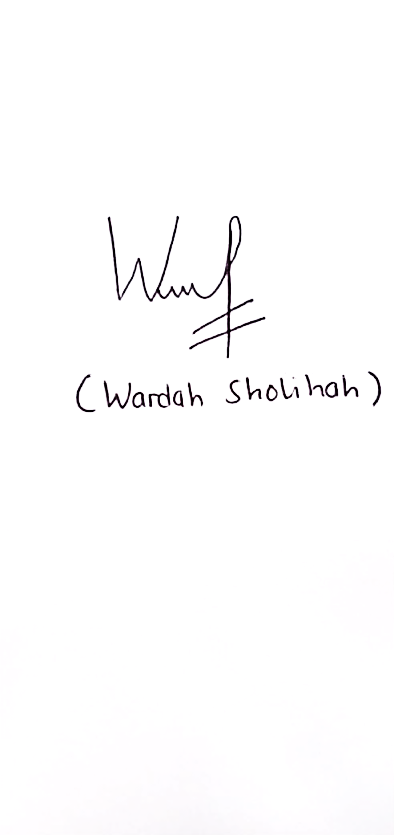 								        Wardah Sholihah 